Nana MouskouriJe chante avec toi libertéQuand tu chantes, je chante avec toi liberté
Quand tu pleures, je pleure aussi ta peine
Quand tu trembles, je prie pour toi liberté
Dans la joie ou les larmes je t´aime
Souviens-toi des jours de ta misère
Mon pays, tes bateaux étaient des galères
Quand tu chantes, je chante avec toi liberté
Et quand tu es absente j´espère
Qui e-tu: religion ou bien réalité
Une idée de révolutionnaire
Moi je crois que tu es la seule vérité
La noblesse de notre humanité
Je comprends qu´on meure pour te défendre
Que l´on passe sa vie à t´attendre
Quand tu chantes, je chante avec toi liberté
Dans la joie ou les larmes je t´aime
Les chansons de l´espoir ont ton nom et ta voix
Le chemin de l´histoire nous conduira vers toi
Liberté, liberté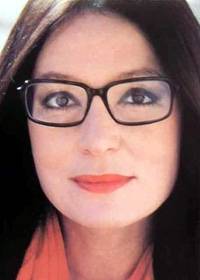 